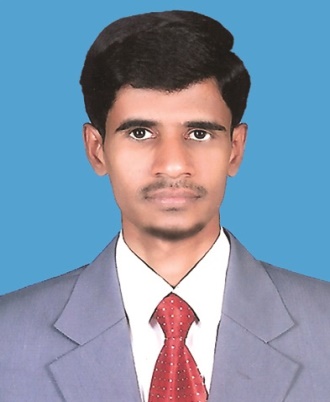 CURRICULUM VITAEMOHAMEDMOHAMED.366748@2freemail.com  CAREER OVERVIEWI am an enthusiastic and creative Graphic Designer with over 14 years of experience. My Strengths are in related to Design Media  i.e, : Designing Posters, Brochures, Sign Boards, Business Cards, Letter Heads, Logos, etc. I am passionate to show my designing skills with a creative mind in any atmosphere. I always love to learn new things with ready to learn mentality. I enjoy meeting new challenges and utilising my time-management and organisational  skills to ensure that my work is completed to strict timelines, with a high level of accuracy  and attention to detail. I am committed to working to an exceptionally high standard in everything I do.WORK EXPERIENCE AS GRAPHIC DESIGNER3 years with Famous Printing Press, Hyderabad (1999 – 200)2 Years in Abu Dhabi – Alain ( 2005 – 2007 )3 years with Aijaz Printing Press, Hyderabad ( 2007 – 2009 )4 years with Owais international printing press, Muscat, Oman ( 2010 – 2013 )3 years Artworld graphics, Muscat, Oman. ( 2014 – 2016 )EDUCATIONCompleted Secondary School in the Year 1997SKILLSPhotoshopIllustratorCoreldrawSoftware Installations & System formattingInternet BrowsingPERSONAL INTEREST AND ACTIVITIESSport (football, swimming)FishingListening MusicCampingTravellingLANGUAGESArabic : Speaking, Reading & Speed Typing English: Speaking, Reading, Writing & Speed TypingUrdu : Speaking, Reading, WritingTelugu : Speaking, Reading, WritingHindi : Speaking, Reading, WritingDECLARATION	I solemnly declare that all the above information is correct to the best of my knowledge and belief.